Bienvenidos a la clase de Español         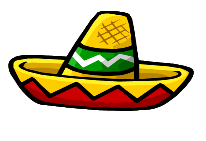 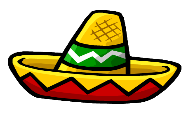 Welcome to Spanish!  I hope you all had a great summer.  I am looking forward to a fun and educational school year.  We have a lot of material to learn but I am confident that everyone is eager to get started and will do great.  Just remember, you will get out of it, what you put into it.  There are three simple skills to learning a foreign language:	LISTEN, REPEAT, and PRACTICE.Class Rules:Please use bathroom or take care of personal affairs when appropriate (Before or after class)Please avoid chewing gum during speaking activitiesBe responsible and Be Prepared for class, Have your homework and materials daily.Be respectful to each other- raise your hand, don’t laugh or make others uncomfortable - (speaking a foreign language is a challenge for most people).Be kind and be polite to everyone and always encourage your classmatesBe safe- inappropriate behavior will NOT be tolerated.Keep practicing pronunciation – especially during classAsk questions anytime and be open to new ideas. - (Spanish is a new adventure)PRACTICE makes perfect, Just try!!!MOST OF ALL –DON’T BE AFRAID!!!A Day in the Life of a Spanish Student:Each day you come to class:Copy any homework or class news into agenda and begin your daily bell ringer.We will review previous night homework and do a whole class warm up (grammar or vocabulary review)New class lesson  Practice and reinforce your knowledge Final questions or concerns  Tickets out the door/ informal assessmentSupplies Needed: On School Web SiteGRADINGGrades will be updated weekly- due to class scheduling on School Tool.Please be advised that grades are subject to change due to extra credit or quiz retakes or test corrections.   Students have every opportunity to perform well.60%- tests and quizzes and projects (30% test and projects- 30% quizzes) 25%- Speaking and participation (daily participation, bell ringers, preparedness)15%- Homework (Always posted in the classroom- long term homework /projects posted on Web page)TESTS, QUIZZES, PROJECTS:**Quizzes are weekly, Unit tests or project per marking period, Homework is at least 2-3 days a week. Speaking daily.HOMEWORK:  All Homework due the next class day. Most homework will be corrected as a class so students can learn from their own mistakes.  This is part of our daily lesson.  Any written essay assignments will be collected and graded by the teacher.Free Homework passes- Can be earned with pesos (class participation)  ****Homework passes CANNOT be used for flash cards/ week in review activities, essays,  1st day new grammar homework, or if you are not passing the course. **If you do not have homework – 1 day=90% assigned lunch detention the next day. 	 2 day= 80% assigned lunch detention again.  3 day= 70% after school detention or EAS.If this is a repeated event- phone call home.SPEAKING AND PARTICIPATION:Always try and volunteer, even if you are nervous you are graded daily. This will also help you build confidence. Always come prepared so you can participate in all activities.  Textbooks will be in class and can be used anytime.   Class packets are your resources for out of class.  Vocabulary lists will be on web page and quizlet.com.  We will implementing google classroom which will have materials available to the students.FINALS:Spanish 7:  Proficiency style exam-- Consists of 4 components: Speaking, Listening, Reading, WritingSpanish 8: Spanish 1: New York State Proficiency Exam.— Consists of 4 components: Speaking, Listening, Reading, and Writing.IMPORTANT NOTE FOR 8th GRADERS:1 Regents credit is earned if the student receives a passing grade on the proficiency exam and the course. Both need to be obtained. Failure to do so will result in Spanish repeat or summer school						Contact InformationPlease feel free to contact me at bjohns@Lyncourtschool.org, phone, or through remind 101 chat for any questions or concerns. Thank You,  Mrs. Johns--------------------------------------------------------------------------------------------------------------------------------------------------------------NAME:__________________________I have read and acknowledge the guidelines of Spanish and will do my best to follow all protocol to be a successful student.Student Signature________________________			Parent Signature________________________